Computers 8/9Ms. ToombsName: _________________________Learning Objective:I can correctly match each icon to the correct ribbon menu.Directions:Match the correct symbol to the correct ribbon menu.Drag the symbol up to fit it on the table.Identify the symbol by writing it into the table.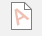 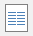 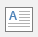 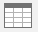 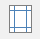 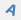 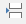 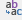 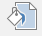 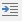 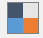 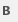 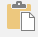 HomeDesignInsertLayoutView